When: 	December 21-24, 2018 (9:30 AM to 4:30 PM)Where     	Toronto Fencing Centre, 50 Prince Andrew Place, Toronto, Fee:	Early Bird Special (Before Nov 21, 2018) 		$120 per day; $60 for half day; $400 for whole camp for non-members.
		$80 per day; $40 for half day; $300 for whole camp for TFC 6 months, 10 months and annual members
		$60 per day; $30 for half day; $200 for whole camp for Top 12 Senior, Top 8 Junior & Top 4 	Cadet 			National Ranked fencers.		After Nov 21, 2018		$130 per day; $70 for half day; $500 for whole camp for non-members.
		$120 per day; $60 for half day; $400 for whole camp for TFC 6 months, 10 months and annual members
		$80 per day; $40 for half day; $300 for whole camp for Top 12 Senior, Top 8 Junior & Top 4 	Cadet 			National Ranked fencers.Registration:   	One must pre-registered at AskFred and send the check and application form. 			Entry form with check to “Toronto Fencing Club” at 50 Prince Andrew Place, Toronto,                    			Ontario, M3C 2H4 before Nov 21, 2018.			Entry form can be download from www.torontofencing.comCoaches:  	Peter Ho (Coach of 3 Olympic Fencers & 20 Canadian National Team Fencers)			Tim Svidnytskiy (BA Physical Education & Kinesiology, OUA Epee Champ 2010)Camp Description9:30-12:30     Warm-up Games (outdoor), Footwork Drills, Pair drills, Electric Bouting1:30-4:30       Seminar, Structured Electric Bouting, Fitness trainingCamp Requirements In addition to regular fencing equipment (mask, jacket, glove, knickers/track pants, lame), participants will be expected to bring 3-4 working electric weapons & body wires, indoor court shoes and running shoes for outdoor trail. Please bring your own lunch or money for restaurants, which are about a 5-minute walk away.AccommodationToronto Don Valley Hotel & Suites, 1250 Eglinton Avenue East, Toronto Canada M3C 1J31-877-4746835; reservations@cptdv.com; www.torontodonvalleyhotel.comFor more information, please don’t hesitate to contact Peter Ho at peter.ho@torontofencing.com or visit our website at www.torontofencing.com2018 Toronto Winter Competitive Epee CampEntry FormAmount enclosed $ _________ in check number ______.  Payable to the Toronto Fencing Club.Please send cheque to Toronto Fencing Centre, 50 Prince Andrew Place, Toronto, Ontario, M3C 2H4 before Nov 21, 2018.WaiverUpon entering this camp, I agree to abide by the current rules of the CFF.  I enter this camp at my own risk and release the CFF, OFA, TFC, coaches and organizers from any liability.Official UseDatePayment MethodAmountName (please print)Name (please print)Name (please print)Name (please print)Year of BirthYear of BirthYear of BirthYear of BirthSexSexClub Abbrev.Club Abbrev.Club Abbrev.Mobile TelephoneMobile TelephoneMobile TelephoneMobile TelephoneE-mail E-mail E-mail E-mail E-mail National RankingNational RankingNational RankingNational Ranking        Senior          Junior          Cadet        Senior          Junior          Cadet        Senior          Junior          Cadet        Senior          Junior          Cadet        Senior          Junior          Cadet        Senior          Junior          CadetWeapon Weapon Weapon Weapon Weapon    Foil   Foil   Epee   Epee   EpeeTFC 6 month; 10 month; 1 year membersTFC 6 month; 10 month; 1 year membersTFC 6 month; 10 month; 1 year membersTFC 6 month; 10 month; 1 year membersTFC 6 month; 10 month; 1 year membersTFC 6 month; 10 month; 1 year membersNon membersNon membersNon membersNon membersNational Ranked fencersNational Ranked fencersNational Ranked fencersNational Ranked fencersNational Ranked fencersPlease kick the dates you will attend the campPlease kick the dates you will attend the campPlease kick the dates you will attend the campPlease kick the dates you will attend the campPlease kick the dates you will attend the campPlease kick the dates you will attend the campPlease kick the dates you will attend the campPlease kick the dates you will attend the campPlease kick the dates you will attend the campPlease kick the dates you will attend the campPlease kick the dates you will attend the campPlease kick the dates you will attend the campPlease kick the dates you will attend the campPlease kick the dates you will attend the campPlease kick the dates you will attend the campPlease kick the dates you will attend the campPlease kick the dates you will attend the campPlease kick the dates you will attend the campPlease kick the dates you will attend the campPlease kick the dates you will attend the campFriday Dec 21Friday Dec 21Friday Dec 21Saturday Dec 22Saturday Dec 22Saturday Dec 22Sunday Dec 23Sunday Dec 23Sunday Dec 23Sunday Dec 23Sunday Dec 23Monday Dec 24Monday Dec 24Monday Dec 24Monday Dec 24Monday Dec 24  AM  AM   PM   AM   AM   PM   AM   AM   PM   PM   PM   AM   AM   AM   PM   PMFencer’s SignatureDateSignature of Parent or Guardian for MinorDate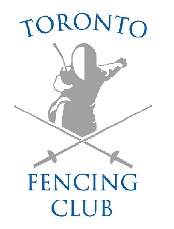 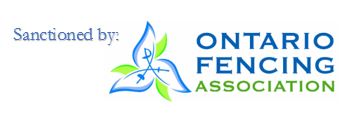 